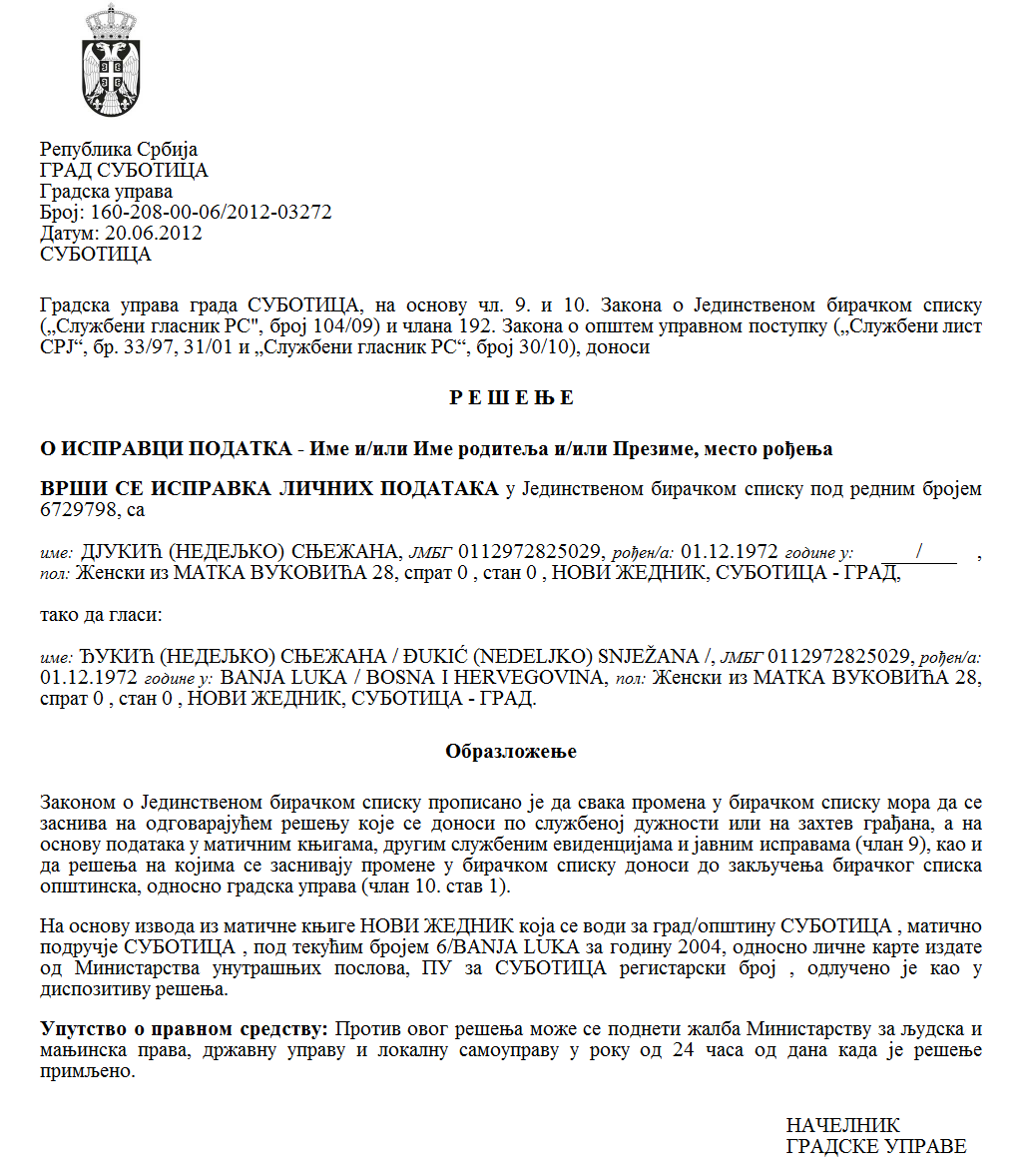 Szerb Köztársaság Vajdaság Autonóm Tartomány 		 Zenta községZENTA KÖZSÉG KÖZSÉGI TANÁCSA 	 Szám: 43-5/2023-I Kelt: 2023. X. 30. Z e n t aZenta község alapszabálya (Zenta Község Hivatalos Lapja, 4/2019. sz.) 103. szakasza, valamint a közvitákról szóló rendelet (Zenta Község Hivatalos Lapja, 1/2020. sz.) 7. szakasza alapján, Zenta község Községi Tanácsának az elnöke   Ö S S Z E H Í V J AA KÖZVITÁTA KÖZJAVAK ZENTA KÖZSÉG TERÜLETÉN TÖRTÉNŐ HASZNÁLATA UTÁN FIZETENDŐ TÉRÍTMÉNY ÖSSZEGÉRŐL SZÓLÓ RENDELET   MÓDOSÍTÁSÁRÓL ÉS KIEGÉSZÍTÉSÉRŐL SZÓLÓ RENDELET JAVASLATÁRÓLFelhívunk minden érdekelt alanyt, aki ki szeretné fejezni véleményét, megjegyzést és javaslatot szeretne adni a közjavak Zenta község területén történő használata után fizetendő térítmény összegéről és kiegészítéséről szóló rendelet módosításáról és kiegészítéséről szóló rendelet javaslatáról, hogy vegyen részt a közvitán, amelynek megtartására 2023. XI. 14-én kerül sor 15,00 órai kezdettel a zentai Városháza 22. sz. irodájában, a Fő tér 1. szám alatt.Az említett javaslatot az érdekeltek megtekinthetik és letölthetik Zenta község hivatalos honlapjáról, a www.zenta-senta.co.rs címen, vagy Zenta község épületének 22-es számú irodájában, Zentán, a Fő tér 1. sz. alatt.Czegledi Rudolf s.k.Zenta község Községi Tanácsának az elnöke